TRETAS GREEN HALL 避難誘導要員計画書TRETAS GREEN HALL御中 主催者：　　　　　　　　　　　　　　　　　　　　催物名：　　　　　　　　　　　　　　　　　　　　　　　　　　　　　　　　　　　 　　　　　　　　　　　   開催日：令和 　　年 　　月 　　日（ 　） 　～　　 月 　　日（ 　）上記催事を開催するにあたり、担当者について下記のとおり届け出ます。１．会場責任者：　　　　　　　　　　　　　　　　　　　　　　 ○会場利用に係る全体責任者 ○主催者の避難誘導員を指示監督する２．来場客避難誘導担当２-１．受付担当班 班長：　　　　　　　　　　　　　　　　　　　　　　 　　　  ○ロビーから屋外への避難誘導を行います ○来場者が慌てず、落ち着いて安全に避難ができるように促します２-２．ホール扉担当班 班長：　　　　　　　　　　　　　　　　　　　 ○非常時には、ホール扉を開けて入場者の避難誘導を行います       ○来場者が慌てず、落ち着いて安全に避難ができるように促します３．出演者・スタッフ避難誘導担当　※ステージを使用した場合のみ記載３-１．ステージ担当班 班長：　　　　　　　　　　　　　　　　　　　　　　○ステージ上の出演者、スタッフの避難誘導を行います３-２．控室およびスタッフルーム担当班 班長：　　　　　　　　　　　　　　　　　　　　　　 ○控室およびスタッフルームにいる出演者、スタッフの避難誘導を行います※各担当者をお決めいただき、ご利用当日の開場前までにご提出ください。 【ファクシミリでご提出の場合 ＦＡＸ．０７７６－　　　－　　　　　】《原紙ご提出の場合、受付者は１部両面コピーをとり、主催者様用にお渡しすること》【TRETAS GREEN HALL避難経路】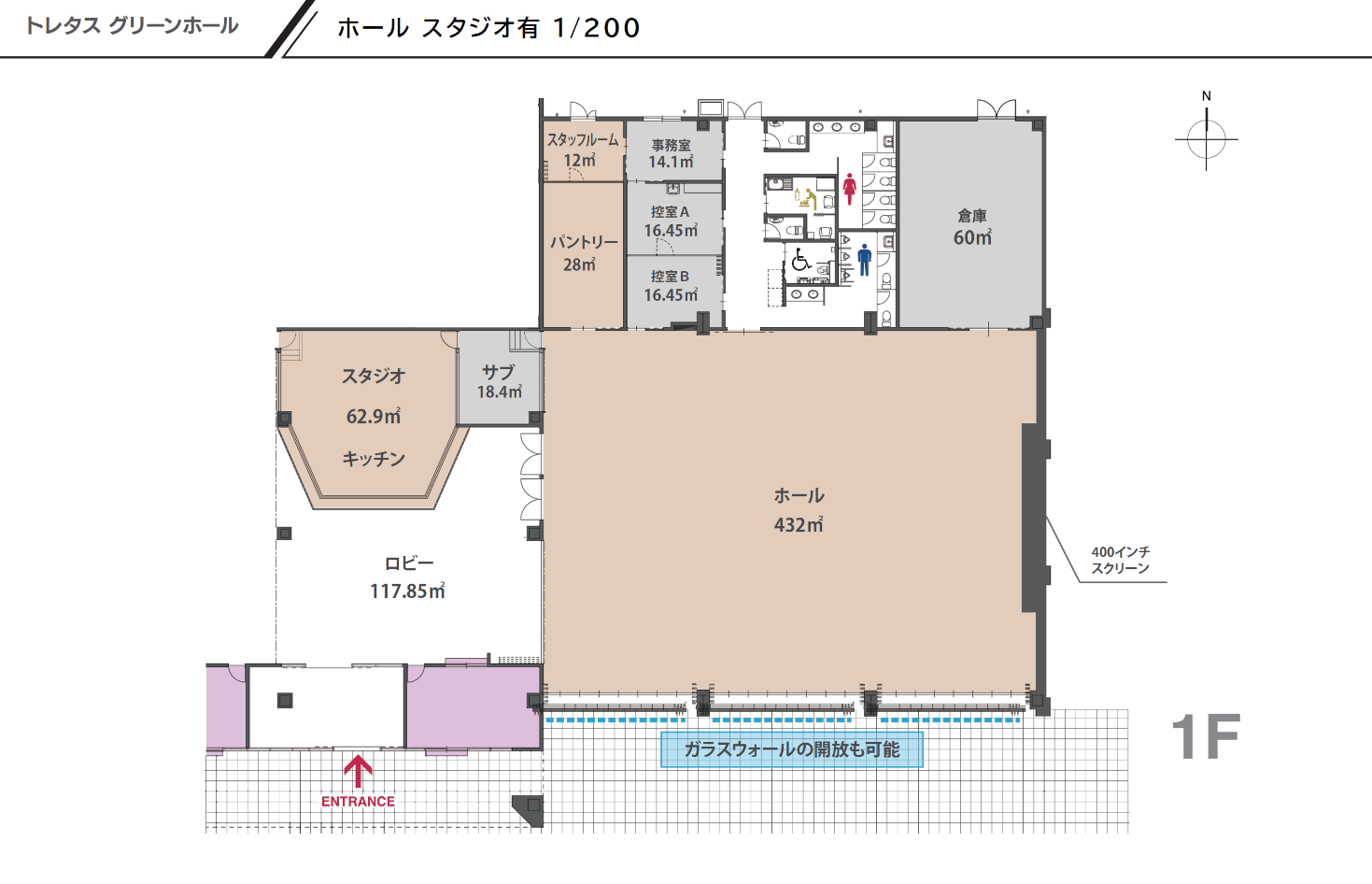 ■ TRETAS GREEN HALL避難誘導要員計画書について（１）本番中に万一災害が発生した場合、お客様を安全かつ速やかに誘導いただくことは、主催者の重要な役割です。（２）各責任者および担当者を決定し、お客様の安全確保のために、全担当者の方へ下記対応の方法の周知をお願いします。（３）担当者は催事中、各配置場所に常時固定でいていただくものではなく、万一の場合、円滑な誘導が行えるようにしてくだい。（４）お客様の数に応じて必要人数は異なります。（５）災害発生時のお客様への基本的な対応は次のとおりとなります。①利用ホール内で火災が発生した場合は、近くの消火器で初期消火を行うとともに施設スタッフに通報 ②施設からの災害発生状況、避難誘導指示を受ける （緊急性の高い場合、構内一斉放送があります） ③責任者は各担当者に速やかに指示を伝える ④全員直ちに担当場所につく ⑤施設による災害発生と避難指示の一斉放送 （構内放送が使用できない場合、メガホンを使用） ⑥ホール扉担当者は、ホール扉（ガラスウォールを含む）を開ける ⑦お客様を避難経路に従って誘導 【避難場所（原則）：屋外駐車場エリア】